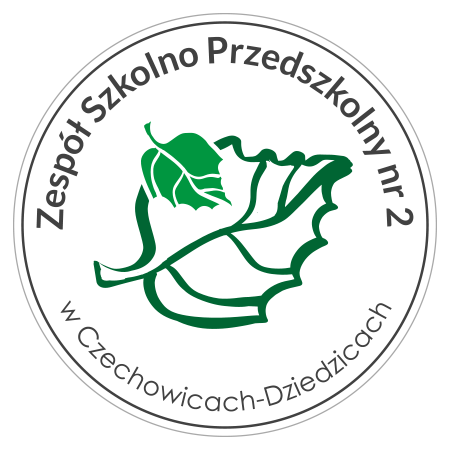 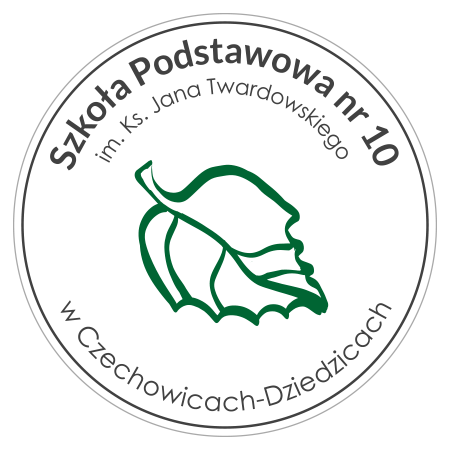 ZGŁOSZENIE DZIECKA DO KLASY PIERWSZEJ SZKOŁY PODSTAWOWEJ NR 10 IM. KS. JANA TWARDOWSKIEGOW CZECHOWICACH-DZIEDZICACH NA ROK SZKOLNY 2022/2023 ZAMIESZKAŁEGO W OBWODZIE (wypełnić drukowanymi literami)Dane dzieckaDane osobowe dzieckaImię …………….………….……………………………………        Nazwisko ………………......…..………………………..Data urodzenia …………………………………………...        Pesel ………………………………………………………..Miejsce urodzenia ………………………………………Adres zamieszkania ………………………………………………………………………………………………………………………Adres zameldowania …………………………………………………………………………………………………………………….Dane rodziców / opiekunów prawnychImię ……………………………..……….…………..……… 		Imię ………………………………………………………… Nazwisko ………………………………………………….		Nazwisko ………………………………………………..Adres ……………………………………………………….		Adres ……………………………………………….……..Nr telefonu ………………………………………………		Nr telefonu ……………………………………………..Mail ………………………………………………………….		Mail ………………………………………………………...Oświadczam iż wszystkie podane w niniejszym zgłoszeniu dane są zgodne ze stanem faktycznym. Jestem świadomy/a odpowiedzialności karnej za złożenie fałszywego oświadczenia.Data przyjęcia wniosku	Podpisy rodziców / prawnych opiekunów(wypełnia placówka)Klauzula informacyjnaZgodnie z art.13 ust. 1 i ust.2 ogólnego rozporządzenia o ochronie danych osobowych z dnia 27 kwietnia 2016 r. informuję, iż:Administratorem Pani/Pana danych osobowych jest Zespół Szkolno-Przedszkolny Nr 2 z siedzibą w Czechowicach-Dziedzicach przy ul. Polnej 33;Kontakt do inspektora ochrony danych: inspektor@b-biodo.pl   Celem przetwarzania danych jest postępowanie rekrutacyjne.Podstawa prawna przetwarzania art. 6 oraz art. 9 ogólnego rozporządzenia o ochronie danych osobowych z dnia 27 kwietnia 2016 r. w nawiązaniu do art. 131, art. 153 ust. 1 i 2, ustawy z dnia 14 grudnia - Prawo Oświatowe. Zebrane dane będą przechowywane zgodnie z art. 160 i 161 w/w ustawy tj. przez okres przechowywane nie dłużej niż do końca okresu uczęszczania do placówki, a w przypadku osób nieprzyjętych do roku od zakończenia rekrutacji. Pani/Pana dane osobowe nie będą przekazywane do państwa trzeciego/organizacji międzynarodowej.Dane osobowe mogą być udostępniane podmiotom, z którymi Administrator ma zawarte umowy powierzenia w zakresie wsparcia organizacyjnego i informatycznego oraz uprawnionym podmiotom na podstawie przepisów prawa. Wyniki postępowania rekrutacyjnego podaje się do publicznej wiadomości w formie listy kandydatów zakwalifikowanych i kandydatów niezakwalifikowanych, zawierającej imiona i nazwiska kandydatów oraz informację o zakwalifikowaniu albo niezakwalifikowaniu kandydata na podstawie art. 158 ustawy Prawo oświatowe. Lista może być upubliczniona w siedzibie placówki lub z uwagi na zagrożenie epidemiczne na stronach internetowych placówki zgodnie z obowiązującymi przepisami prawa.Posiada Pani/Pan prawo dostępu do treści swoich danych oraz prawo ich sprostowania, usunięcia, ograniczenia przetwarzania, prawo wniesienia sprzeciwu.  Przysługuje Panu/Pani prawo wniesienia skargi do PUODO, gdy uzna Pan/Pani, iż przetwarzanie danych osobowych Pana/Pani dotyczących, narusza przepisy ogólnego rozporządzenia o ochronie danych osobowych z dnia 27 kwietnia 16 r. Podanie przez Pana/Panią danych osobowych jest obowiązkowe na podstawie przepisów prawa, a konsekwencją niepodania danych osobowych będzie brak możliwości przeprowadzenia rekrutacji.Przyjęłam/Przyjąłem do wiadomości:…..........................................................…..........................................................podpisy Rodziców/OpiekunówDane matki     Dane ojca